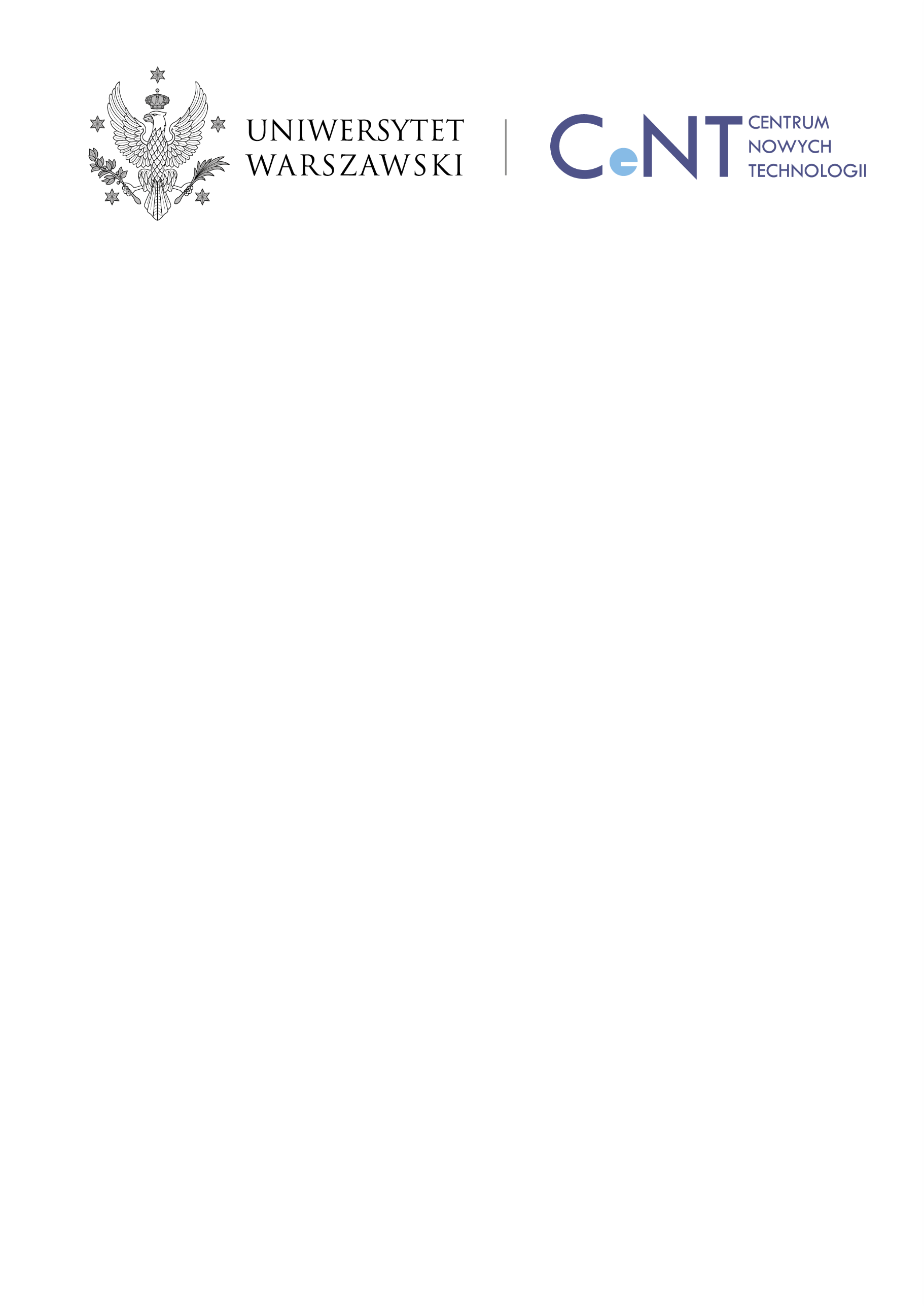 Data …………………..DLA JEDNOSTEK UWFormularz zgłoszenia wynajmu sali seminaryjnejOsoba zgłaszająca (imię, nazwisko, e-mail i/lub tel. kontaktowy): ……………………………………………………………………………………………………Jednostka UW: …………………………………………………………………………………………...............Termin (+ godziny): .......................................................................................................................................................Cel: ………………………………………………………………………………………………Wymagania powierzchniowe (aula, sale wykładowe): ........................................................................................................................................................Szacowana liczba uczestników: .......................................................................................................................................................Inne istotne informacje: ………………………………………………………………………………………………...…Łączna kwota: ……………………………………………………………………………........Źródło finansowania (numer PSP): ……………………………………………….………….………………………………….                  							       podpis Pełnomocnika Kwestora Rezerwacja jest ważna po akceptacji Dyrekcji.	Oświadczam, że zapoznałem/am się:z regulaminem rezerwacji pomieszczeń w budynku CeNT I (wymagane)         ………………………………………..			             data i podpis osoby zgłaszającej /				                 opiekuna (w przypadku organizacji studenckich---------------------------------------------------------------------------------------------------------------------------------------------------    Wypełnia administracja CeNT UWWyrażam zgodę, obciążając kosztami organizacji wydarzenia:⬜	Według stawki dla jednostek UW...................................................                                                                                                                 Pieczęć i podpis                                                              Z-cy Dyrektora CeNT UW                                                               ds. Infrastruktury